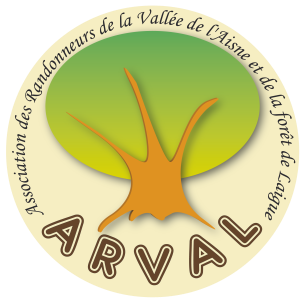 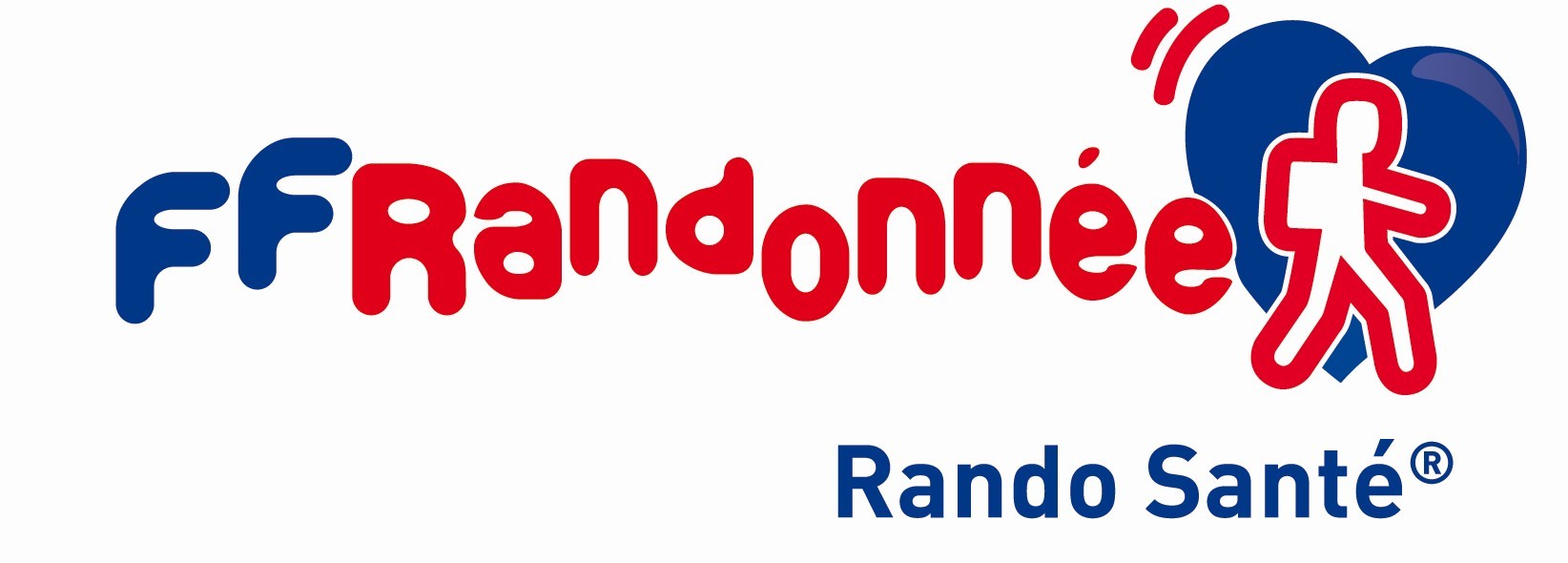 RANDO SANTEPROGRAMMEOCTOBRE – NOVEMBRE - DECEMBRE 2023 ATTENTION : LES RANDOS REPRENNENT L’APRES-MIDI à 14 h 00Mardi 03Mardi 10Mardi 17Mardi 24 Mardi 31RANDONNEE « LE TREAN »14 h 00 : Départ : carrefour du Tréan, allée des Beaux Monts à CompiègneCircuit d’environ 6 kmRANDONNEE « LE HOURVARI »14 h 00 : Départ : Maison forestière du Hourvari, entre St Jean aux Bois et la Croix St OuenCircuit d’environ 6 km – Bâtons conseillésRANDONNEE « SAINT JEAU AUX BOIS »14 h 00 : Départ : Parking de l’abbatiale à St Jean aux BoisCircuit d’environ 6 kmRANDONNEE « LA CROIX St OUEN14 h 00 : Départ : Maison forestière du loup, rue Carnot à La Croix St OuenCircuit d’environ 6 km RANDONNEE « Entre pins et fougères »14 h 00 : Départ : Rue des Plaideurs à la Croix St Ouen(En venant de Compiègne, en entrant dans La Croix St Ouen, prendre à gauche au 1er feu et aller jusqu’au bout de la rue)Circuit d’environ 6 kmMichel VANDROMME Tél. 06 73 80 00 29Jean-Luc FRITSCH Tél. 06 80 60 61 90Joël LOEWEISTEIN Tél.   06 18 20 40 21Patrick RANDA Tél. 06 10 38 07 40 Pascal LARZILLIERE Tél. 06 10 08 66 12Mardi 07Mardi 14Mardi 21Mardi 28Mardi 05Mardi 12Mardi 19MARDI 26RANDONNEE « LE TREAN »14 h : Départ : Carrefour du Tréan, allée des Beaux Monts à CompiègneCircuit d’environ 6 kmRANDONNEE « LE PLESSIS BRION »14 h 00 : Départ : Parking du château du Plessis BrionCircuit d’environ 6 kmRANDONNEE « SAINTE PERINE »14h 00 : Départ : Maison forestière des étangs de Sainte Périne – D85 à St Jean aux BoisCircuit d’environ 6 kmRANDONNEE « DE L’ORTILLE SYLVOTHERAPIE »14 h 00 : Départ : Maison forestière du Vivier Frère Robert à Vieux Moulin(Christian, guide de sylvothérapie, nous donne rendez-vous en forêt pour une sensibilisation d’une ½ heure au bain de forêt avec un petit exercice pratique)Circuit d’environ 6 kmRANDONNEE « ABBAYE DE LONGPONT »14 h 00 : Départ : Abbaye de Longpont, 11 km à l’est de Villers CotterêtsCovoiturage possible à partir de Choisy au Bac (voir avec Jean-Luc ou Pascal)Circuit d’environ 6 kmRANDONNEE « LE MONT SAINT MARD »14 h 00 : Départ : En haut du Mont St Mard – parking de la fontaine St Jean à Vieux MoulinCircuit d’environ 6 kmRANDONNEE « CARREFOUR ROYAL »14 h 00 : Départ : Parking carrefour royal à CompiègneCircuit d’environ 6 kmPAS DE RANDONNEE POUR LE LENDEMAIN DE NOELEn cas d’alerte météo « orange ou rouge » l’ARVAL annule systématiquement la randonnée. Aucun responsable ou accompagnateur ne sera présent sur le lieu de départ.L’ARVAL	7, Rue de la danse aux fées - 60750 – Choisy au Bac Président : 06 18 20 40 21Secrétaire : 06 87 16 07 55 www.arval60-rando.comChantal RANDATél. 06 27 08 21 56Michel VANDROMME Tél. 06 73 80 00 29Patrick RANDA Tél. 06 10 38 07 40Pascal LARZILLIERE Tél. 06 10 08 66 12Jean-Luc FRITSCH Tél. 06 80 60 61 90Chantal RANDA Tél. 06 27 08 21 56Joël LOEWEISTEIN Tél.   06 18 20 40 21 Animateurs et serre-files : Le port du gilet fluo est obligatoire